TABLE OF CONTENTSPage1	Introduction		42	Objectives and work programme for the meeting		63	Executive summary of the results of the meeting		74	Objectives for the thirty-first meeting of WP 5A		116	Future meetings		127	Progression of the work and concluding remarks		13Annexes1	Working Party 5A Management2	Consolidation of texts approved by Working Party 5A3	Consolidation of reports from the Working Groups of Working Party 5A4	Working document towards a preliminary draft revision of Report ITU-R M.2442-0 – Current and future usage of railway radiocommunication systems between train and trackside (Source: Doc. 5A/TEMP/333R1)5	Working document towards a preliminary draft new Recommendation ITU-R M.[RSTT_FRQ] – Harmonization of spectrum for existing and future Railway Radiocommunication Systems between Train and Trackside (RSTT) within the frequency bands allocated to the mobile service (Source: Doc. 5A/TEMP/332)6	Working document towards a preliminary draft revision of Recommendation ITU-R M.1450-5 – Characteristics of broadband radio local area networks 
(Source: Doc. 5A/TEMP/340R1)7	Preliminary draft revision of Recommendation ITU-R M.1801-2 – Radio interface standards for broadband wireless access systems, including mobile and nomadic applications, in the mobile service (Source: Doc. 5A/TEMP/335R1)8	Working document towards a preliminary draft new Report ITU-R M.[AUDIO-PMSE_LMS] – [Status and trends regarding regional and global usage of audio applications of PMSE in the land mobile service] (Source: Doc. 5A/TEMP/337R1)9	Working document towards a preliminary draft new Report ITU-R M.[LMS.SPEC.NEED.ABOVE.275 GHz] – Spectrum needs for land-mobile service applications in the frequency above 275 GHz (Source: Doc. 5A/TEMP/329)10	List of output documentsAnnexes from previous WP 5A Chair’s Reports that are being carried forward:Annex 17 to Doc. 5A/597: Working document towards a preliminary draft new Report ITU-R 
M.[BB-WAS.FREQ] – Frequencies used by systems based on radio interface standards for broadband wireless access.Annex 24 to Doc. 5A/597: Working document towards a preliminary draft new Report ITU-R M.[LMS.CONDITIONS>275GHZ] – Assessment of mitigation techniques and specific conditions to be applied to the land mobile service applications in the frequency bands 296-306 GHz, 313-318 GHz and 333-356 GHz, to ensure the protection of earth exploration-satellite service (passive) applications in accordance with RR No. 5.564A.Annex 22 to Doc. 5A/708: Working document towards a preliminary draft revision of Recommendation ITU-R F.1763-1 – Radio interface standards for broadband wireless access systems in the fixed service operating below 66 GHz.Annex 16 to Doc. 5A/769: Working document towards a preliminary draft revision of Report ITU-R M.2116 – Characteristics of broadband wireless access systems operating in the land mobile service for use in sharing studies.Management documents referred to in the Report:List of input documents:	Document 5A/831R2Final list of participants:	Document 5A/8361	IntroductionWorking Party 5A (WP 5A) held its thirtieth (30th) meeting in Geneva, Switzerland, from 13 to 22 September 2023, chaired by José Costa (Canada). The meeting participants (see list in Doc. 5A/836) included up to 218 participants (note that the actual number was less because some participants represented more than one organization), from 40 countries representing 40 Member States, 6 recognized operating agencies, 14 scientific or industrial organizations, 6 regional and other international organizations, 1 associate, 2 academia, and the ITU staff. WP 5A held four plenary sessions during the meeting period (on 13, 18, 21 and 22 September 2023, see the meeting agendas in Documents 5A/ADM/195, 197R1, 219R1 and 222R1). WP 5A held a plenary session dealing with Amateur Services matters on 13 September to initiate the work of WG 5A-1 for the first week of the meeting (agenda in Doc. 5A/ADM/195). The opening plenary of WP 5A was held on Monday, 18 September (agenda in Doc. 5A/ADM/). The Study Group 5 (SG 5) Counsellor presented information about the meeting (Doc. 5A/INFO/10).The Chair’s Report of the twenty-ninth meeting of WP 5A (Doc. 5A/769) was approved, including the objectives for the 30th meeting as presented in section 4 of Doc. 5A/769.The structure of WP 5A for this meeting was adopted as presented in section 2.2 of Annex 1 to Doc. 5A/769. The meeting dealt with 68 input documents (Doc. 5A/831R2) and upon their consideration the meeting prepared 32 output temporary documents (see list in Annex 10 to Doc. 5A/837).Annex 1 to this meeting report contains the management aspects of WP 5A, including a summary of the status of the texts that are the responsibility of WP 5A, the WP 5A contacts in external organizations, and the use of electronic facilities.The Chair pointed to the results of the CCT (CCV+SCV) meeting on 21 July 2023 (Doc. CCT/26). The Chair also highlighted the results of the Council Session, Geneva, 11-21 July 2023 (Snapshot Report), which abrogated Decision 500 (Resolutions and Decisions of the Council, page 191) and agreed that in the future the term “Chair” should be used in English in ITU documents to refer to both the function and role (when there was no named holder) and to the individual holder of the role at a specific meeting or conference, with no retroactive effect (refer also to the ITU English Style Guide, 17 August 2023).The Chair drew the attention of the meeting to the WP 5A texts that are listed in section 1 of Annex 1 and Annex 4 to Doc. 5A/769, the Guide to the use of ITU-R texts related to the land mobile service (including Doc. 5A/814), and the Guide to the use of ITU-R texts relating to the amateur and amateur-satellite services asking each Working Group to review the texts assigned to them.The work program for the WP 5A meeting was adopted as presented in Doc. 5A/ADM/193, with additions as shown in Table 1 below. The initial draft schedule was adopted as per Doc. 5A/ADM/194R1) and as the meetings of the working groups progressed adjustments to the schedule were made, with the final list in Doc. 5A/ADM/194R4).At the opening plenary, the Chair of WG 5A-1 gave a brief verbal report of the work during the first week of the meeting and presented Doc. 5A/TEMP/319 (Draft new Report ITU-R M.[AMATEUR.CHARACTERISTICS] – “Amateur and amateur-satellite services characteristics and usage in the 1 240-1 300 MHz frequency band”), which was agreed by WP 5A for submission to SG 5.At the opening plenary 3 liaison statements were noted for information, Docs. 5A/770 (ITU-D SG2 Q7/2), 5A/771 (ITU-D SG2 Q2/2) and 5A/778 (WP 5D).Doc. 5A/823 (China), proposing an update of the working document towards a preliminary draft revision of Report ITU-R M.2282-0 – “Systems for public mobile communications with aircraft”, will be carried forward to the next meeting of WP 5A pending the guidance from SG 5 (refer to Doc. 5/151).The Chair asked the meeting participants to review the list of contacts that appears in section 4 of Annex 1 to Doc. 5A/769 and inform him of any necessary changes (the updated list appears in section 4 of Annex 1 to Doc. 5A/837 and updates between meetings are maintained by the BR and the Chair of WP 5A). The Chair indicated this list showing the contacts by topics is used for all liaison statements to external organizations on those topics and the e-mail distribution lists are generated automatically from it. The Chair also pointed out the guidelines for the preparation of WP 5A texts, including the Format of ITU-R Recommendations and the ITU English Style Guide in section 2.3 of Annex 1, and guidance on vocabulary work in section 2.1 §12 of Annex 1, pointing out that the latest revision is dated 17 August 2023. At the opening Plenary of WP 5A four Liaison Rapporteur reports were presented, on certain countries in Region 2 by Jonathan Siverling, USA, in Doc. 5A/832, on certain countries in Region 1 by Gabrielle Owen, The Netherlands, in Doc. 5A/833, on certain countries in Region 3 by Hitoshi Yoshino, Japan, in Doc. 5A/834, and on Disaster Relief by Amy Sanders, USA, in Doc. 5A/835. The Chair thanked the liaison rapporteurs for the valuable information presented in these reports and he asked that, due to lack of time, any questions be addressed by email directly to the respective liaison rapporteurs.An interim plenary of WP 5A was held on Thursday, 21 September (agenda in Doc. 5A/ADM/219R1) to consider documents for submission to SG 5. This included two draft revised Questions (Q.209 and Q.256), one draft new Question and consequential suppression of two Questions, and editorial updates of 13 Questions (refer to section 3.2.1 of this report); two draft revised Reports and three new Reports for consideration for approval (refer to section 3.2.2 of this report); and a draft revision of Resolution ITU-R 55-3 (refer to section 3.2.3 of this report). In the draft revision of Report ITU-R M.2415-0 – “Spectrum needs or Public Protection and Disaster Relief (PPDR)” it was requested to replace “spectrum needs” by “spectrum aspects” and this was implemented in the submission to SG 5 (Doc. 5/171).WP 5A was unable to reach consensus on the [preliminary] draft new Recommendation ITU-R M.[AS GUIDANCE] – “Guidance on technical and operational measures for the use of the frequency band 1 240-1 300 MHz by the amateur and amateur-satellite service in order to protect the radionavigation-satellite service (space-to-Earth)”, which is necessary in support of WRC-23 agenda item 9.1, topic b) “Amateur service and amateur-satellite service allocations in 1 240-1 300 MHz”, in accordance with Resolution 774 (WRC-19). It was agreed that the Chair would forward the text in Document 5A/TEMP/320(Rev.1) to SG 5 proposing that it be submitted to the Radiocommunication Assembly (RA) 2023, explaining the situation, and in parallel inviting the concerned parties to make their utmost efforts to resolve the matter by consensus prior to RA-23 (Doc. 5/174).After the meeting the Russian Federation provided the following statement for inclusion in the WP 5A Chair’s report:WP 5A updated the two guides to the use of ITU-R and it was agreed to amend their titles to “Overview of the ITU-R texts relating to …”:–	overview of the ITU-R texts relating to the land mobile service, including wireless access in the fixed service;–	overview of the ITU-R texts relating to the amateur and amateur-satellite services.WP 5A approved three liaison statements to other ITU groups, WP 1A, the CCT, and ITU-T SG11 (see Annex 2 to this meeting report). The closing plenary was held on 22 September 2023 (agenda in Doc. 5A/ADM/222R1).2	Objectives and work programme for the meetingThe objectives for the meeting were adopted as set forth in the Chair’s Report of the twenty-ninth meeting of WP 5A (section 4 of Doc. 5A/769) noting that need to consider also the proposals in the input contributions for the twenty-ninth meeting, in particular those related to the WRC-23 agenda items and topics under the responsibility of WP 5A. Actions regarding future updates of documents that have a joint WG 5A/5C responsibility will be considered on a case-by-case basis depending on the input contributions and the nature of the proposed update. The work was carried out within the five Working Groups. The responsibilities for input contributions were assigned based on Document 5A/ADM/193 as shown in Table 1, including the organization of the work for the meeting (the documents in the rows “Reports” and “General” are assigned to all the Working Groups). This table shows the assignments of contributions to a single working group to ensure that all contributions are considered; nevertheless, any contribution to the meeting can also be considered by the other working groups as needed.TABLE 1Assignment of input contributions and organization of the work for the meetingThe carried forward documents from previous meeting are highlighted in green (14 documents).
New contributions: 769-835 (67 documents)The Working Groups developed preliminary draft revised/new Recommendations, Reports, Questions, and liaison statements, and progress reports on the work. The detailed reports from the Working Groups are contained in Annex 3. The texts proposed by these Working Groups in TEMP documents (Annex 10) were considered by WP 5A and those agreed are either included in annexes to this Report for further work to be considered at future meetings of WP 5A or were approved by WP 5A as liaison statements to other groups or for submission to SG 5 (Annex 2). 3	Executive summary of the results of the meeting3.1	Summary of documents approved by WP 5AThe list of texts that are the responsibility of WP 5A has been updated in line with Document 5/1(Rev.3) including the assignment of responsibilities to the working groups of WP 5A and identification of topics for the Recommendations and Reports (Annex 1).At a previous meeting, WP 5A already decided to implement factual editorial updates of the guides to the use of ITU-R texts related to the radiocommunication services under the responsibility of WP 5A between the meetings of WP 5A (i.e., updates of references to Recommendations, Reports and Handbooks as they are approved), while amendments of substance will be considered for approval at the WP 5A meetings. At this meeting non-editorial updates were implemented, and the updated guides were approved by WP 5A for posting on its web site. Notably, now they are referred to by the title “Overview of the texts …”, rather than by “Guide to the use of the texts…”.The consolidation of all the texts approved by WP 5A at its 30th meeting, including ten proposals to SG 5 and three liaison statements, appears in Annex 2 to Document 5A/837.3.2	Summary of proposals and documents submitted by WP 5A to SG 53.2.1	Draft new and revised QuestionsWP 5A proposes to SG 5 the following draft revised Questions for consideration:–	Draft revision of Question ITU-R 209-6/5 – Use of the mobile, amateur and the amateur-satellite services in support of disaster radiocommunications (Doc. 5/175).–	Draft revision of Question ITU-R 256-1/5 – Technical and operational characteristics of the land mobile service in the frequency range 275-1 000 GHz (Doc. 5/176).–	Draft new Question ITU-R [FUTURE-ITS-CAV]/5 – Studies related to Intelligent Transport Systems, including Connected Automated Vehicles and future applications (Doc. 5/170).–	Draft editorial revisions of 13 Questions assigned to WP 5A and proposed suppressions of two Questions (Doc. 5/177).3.2.2	Draft revised and new Reports proposed for approvalWP 5A proposes to SG 5 the following two draft revised Reports and three new Reports for consideration for approval:–	Draft revision of Report ITU-R M.2377-1 – Radiocommunication objectives and requirements for Public Protection and Disaster Relief (Doc. 5/167).–	Draft revision of Report ITU-R M.2415-0 – Spectrum needs or Public Protection and Disaster Relief (PPDR) (Doc. 5/171).–	Draft new Report ITU-R M.[AMATEUR.CHARACTERISTICS] – Amateur and amateur-satellite services characteristics and usage in the 1 240-1 300 MHz frequency band (Doc. 5/166).–	Draft new Report ITU-R M.[UTILITIES] – Utility radiocommunication systems operating in the land-mobile service (Doc. 5/169).–	Draft new Report ITU-R M.[CAV] – Connected Automated Vehicles (Doc. 5/172).3.2.3	Draft revision of Resolution ITU-R 55-3 for approvalWP 5A proposes the following draft revision of Resolution ITU-R 55-3 for consideration by SG 5: –	Draft revision of Resolution ITU-R 55-3 – ITU-R studies of disaster prediction, detection, mitigation and relief (Doc. 5/168).3.3	Amateur and amateur-satellite servicesCompleted the work in support of WRC-23 agenda item 9.1, topic b) “Amateur service and amateur-satellite service allocations in 1 240-1 300 MHz”, in accordance with Resolution 774 (WRC-19). Completed the draft new Report ITU-R M.[AMATEUR CHARACTERISTICS] “Amateur and amateur-satellite services characteristics and usage in the 1 240-1 300 MHz frequency band” (Doc. 5/166). However, no consensus could be reached on the [preliminary] draft new Recommendation ITU-R M.[AS.GUIDANCE] “Guidance on technical and operational measures for the use of the frequency band 1 240-1 300 MHz by the amateur and amateur-satellite service in order to protect the RNSS (space-to-Earth)”, which is necessary in support of WRC-23 agenda item 9.1, topic b) “Amateur service and amateur-satellite service allocations in 1 240-1 300 MHz”, in accordance with Resolution 774 (WRC-19). The Chair indicated that he would forward the text of the [preliminary] draft new Recommendation to SG 5 proposing to submit Attachment 1 of Doc. 5/174 to the Radiocommunication Assembly (RA) 2023, explaining the situation, and in parallel inviting the concerned parties to make their utmost efforts to resolve the matter by consensus prior to RA-23.3.4	Systems and standardsRSTT: continued the development a working document towards a preliminary draft revision of Report ITU-R M.2442-0 – “Current and future usage of railway radiocommunication systems between train and trackside” (Annex 4 to Doc. 5A/837) and a working document towards a preliminary draft new Recommendation ITU-R M.[RSTT_FRQ] – “Spectrum Harmonization for Railway Radiocommunication Systems between Train and Trackside (RSTT) within the frequency bands allocated to the mobile service” (Annex 5 to Doc. 5A/837). Some members are of the view that sharing studies should be performed for these systems before harmonized frequencies can be recommended and other members are of the view that these systems would operate under an allocated radiocommunication service in accordance with the RR, so sharing studies should only be considered on a case-by-case basis when needed.RLAN & BWA standards: continued the development of a working document towards a preliminary draft revision of Recommendation ITU-R M.1450-5 – “Characteristics of broadband radio local area networks” (Annex 6 to Doc. 5A/837) and a preliminary draft revision of Recommendation ITU-R M.1801-2 – “Radio interface standards for broadband wireless access systems, including mobile and nomadic applications, in the mobile service” (Annex 7 to Doc. 5A/837). Some members are of the view that sharing studies should be performed before characteristics or standards can be recommended and other members are of the view that the systems would operate under an allocated radiocommunication service in accordance with the RR, so sharing studies should only be considered on a case-by-case basis when needed.Programme Making and Special Events (PMSE): continued the work on the development of working document towards a preliminary draft new Report ITU-R M.[AUDIO-PMSE_LMS] – [Status and trends regarding regional and global usage of audio applications of PMSE in the land mobile service] (Annex 8 to Doc. 5A/837).3.5	Mission critical applicationsCompleted a draft revision of Resolution ITU-R 55-3 – ITU-R studies of disaster prediction, detection, mitigation and relief (Doc. 5/168) and draft revisions of Questions ITU-R 37-6/5 and ITU-R 209-6/5 (section 3.2.1).During the discussion of the draft revision of Resolution ITU-R 55-3 – “ITU-R studies of disaster prediction, detection, mitigation and relief” (Doc. 5/168), it was suggested that there should be a more efficient procedure for the update of references to the outputs from Plenipotentiary Conferences (PP), as well as Assemblies and Conferences of the three ITU Sectors.PPDR: Completed draft revisions of Report ITU-R M.2377-1 – Radiocommunication objectives and requirements for Public Protection and Disaster Relief and Report ITU-R M.2415-0 – Spectrum needs or Public Protection and Disaster Relief (PPDR) (section 3.2.2).Utilities: Completed the development of a draft new Report ITU-R M.[UTILITIES] – Utility radiocommunication systems operating in the land-mobile service (section 3.2.2). 3.6	Interference and sharingContinued considering the working documents on the draft revision of Report ITU-R M.2116 and the preliminary draft new Report ITU-R M.[LMS.CONDITIONS>275GHz] and the current versions of the working documents from previous WP 5A meetings are carried forward to the next WP 5A meeting by reference. Developed a reply liaison statement to WP 1A related to Beam WPT in the 24.1-24.15 GHz and took note of a few liaison statements from other Working Parties that did not require further action from WP 5A.3.7	New technologiesCompleted the work on a draft new Report ITU-R M.[CAV] on Connected Automated Vehicles (CAV) (section 3.2.2).Completed draft revisions of Report ITU-R M.2444-0 “Examples of arrangements for Intelligent Transport Systems deployments under the mobile service” and Report ITU-R M.2479-0 “The use of land mobile systems, excluding IMT, for machine-type communications” (section 3.2.2).Continued developing a working document towards a preliminary draft new report ITU-R M.[LMS.SPEC.NEED.ABOVE.275GHz] on spectrum needs for land-mobile service applications in the frequency above 275 GHz (Annex 9 to Doc. 5A/837).Completed a draft revision of Question ITU-R 256-1/5 – Technical and operational characteristics of the land mobile service in the frequency range 275-1 000 GHz and a draft new Question ITU-R [FUTURE-ITS-CAV]/5 “Studies related to Intelligent Transport Systems, including Connected Automated Vehicles and future application” (section 3.2.1).3.8	Land Mobile Handbook and Handbook on amateur and amateur-satellite servicesNo new activity since the 2021 edition of Volume 4 of the Land Mobile Handbook – “Intelligent Transport Systems” (https://www.itu.int/pub/R-HDB-49/en).3.9	VocabularyWork on vocabulary for topics under the responsibility of WP 5A continues and liaison activity with other groups and the CCV is taking place.4	Objectives for the thirty-first meeting of WP 5AThe principal objective for the 31st meeting of WP 5A is to initiate the work that may need to be conducted by WP 5A in support of the preparations for WRC-27, based on the results of CPM27-1, and to continue the work on the study questions assigned to WP 5A.Based on the reports from the Working Groups of WP 5A (cf. Annex 3), the following overall objectives are tentatively set for the 31st meeting of WP 5A:1)	Amateur and amateur-satellite services–	Based on contributions continue work on Question 48-7 and the relevant aspect of Question 209-6.–	Respond to liaison notes from other groups and update other groups as appropriate.–	Deal with any other work relevant to the amateur and amateur-satellite service that is brought to the meeting.2)	Systems and standards–	Development of the working document towards a preliminary draft new Recommendation ITU-R M.[RSTT_FRQ] – Spectrum Harmonization for Railway Radiocommunication Systems between Train and Trackside (RSTT) (Annex 5 to Doc. 5A/837).–	Development of the working document towards a preliminary draft revision of Report ITU-R M.2442-0 – Current and future usage of railway radiocommunication systems between train and trackside (Annex 4 to Doc. 5A/837). –	Development of the working document towards a preliminary draft revision of Recommendation ITU-R M.1450-5 – Characteristics of broadband radio local area networks (Annex 6 to Doc. 5A/837).–	Development of the preliminary draft revision of Recommendation ITU-R M.1801-2 – Radio interface standards for broadband wireless access systems, including mobile and nomadic applications, in the mobile service operating below 6 GHz (Annex 7 to Doc. 5A/837).–	Development of the working document towards a preliminary draft new Report ITU-R M.[AUDIO-PMSE_LMS] – [Status and trends regarding regional and global usage of audio applications of PMSE in the land mobile service] (Annex 8 to Doc. 5A/837).–	Development of the working document towards a preliminary draft new Report ITU-R M.[bb-WAS.freq] – Frequencies used by systems based on radio interface standards for broadband wireless access (Annex 17 to Doc. 5A/597).–	Continue the work on the WAS Study Questions on the basis of input contributions.3)	Mission critical applications–	Based on contributions continue work called for under’ Resolution 646 (Rev.WRC-19), Resolution 647 (Rev.WRC-19); Resolution ITU-R 55; Question 37-6 (mission critical aspects only), and Question 209-6 (Mobile aspects only).–	Based on contributions continue work on Utility Radiocommunications Systems.4)	Interference and sharing–	Progress the ongoing revision of Report ITU-R M.2116, in particular for WAS/RLAN parameters for the 6 GHz range (Annex 16 to Doc. 5A/769).–	Continue work on the working document towards a preliminary draft new Report ITU-R M.[LMS.CONDITIONS>275GHz] (Annex 24 to Doc. 5A/597).5)	New technologies–	Continue the development of the working document towards a preliminary draft new Report ITU-R M.[LMS.SPEC.NEED.ABOVE.275 GHZ] – Spectrum needs for land-mobile service applications in the frequency above 275 GHz (Annex 9 to Doc. 5A/837).6)	Land Mobile Handbook and Handbook on amateur and amateur-satellite services–	Consider the need to update the handbooks that are the responsibility of WP 5A. The development of future volumes will be contribution driven.7)	Vocabulary–	Continue the development of the land mobile vocabulary and liaise with the CCT.6	Future meetingsCurrently, the planned meeting periods of WP 5A and SG 5 are as follows, but they are subject to change:Refer to the forthcoming Circular Letters 5/LCCE announcing the meetings for details. Members are strongly advised to pay attention to the strict time deadline for contributions. It is also advised to submit the contributions early in the case there are technical difficulties with either the email servers or the files submitted, because the revision of input contributions is not possible after the deadline.The Chair of WP 5A welcomes comments on the draft ADM document with the assignment of contributions to the working groups for the 31st meeting in that is posted in the WP 5A Share Folder here.7	Progression of the work and concluding remarksThe work may continue by correspondence; however, no formal correspondence group was formed at the 30th meeting of WP 5A. The correspondence groups conduct their work using the Share Point facilities as described in section 6.5 of Annex 1 to Doc. 5A/837.Annex 1 also summarizes the status of the texts that are the responsibility of WP 5A (section 1), the structure of WP 5A (section 2), the list of contacts for liaison and collaboration with other organizations under Resolution ITU-R 9-5 (section 4), and tables with links to the reports of previous meetings of ITU-R WP 5A, the former WP 8A, SG 5 and the former SG 8, for future reference (section 7).The WP 5A and wireless access systems (WAS) home pages can be found, respectively, at:	http://www.itu.int/ITU-R/go/rwp5a/en	http://www.itu.int/ITU-R/go/rwp8a-was.In closing, the Chair thanked all the WP 5A participants for their hard work, and in particular the Chairs of the Working Groups, Ms. Amy Sanders, and Messrs. Dale Hughes, Lang Baozhen, Michael Kraemer, and Hitoshi Yoshino; the Liaison Rapporteurs, Mses. Gabrielle Owen and Amy Sanders and Messrs. Jonathan Siverling, Paul Najarian, Hitoshi Yoshino, and Brian Copsey; the LMH Rapporteur, Mr Takahiko Yamazaki; the Vocabulary Rapporteur, Mr Brian Patten; and the BR, in particular the SG 5 Counsellor, Mr. Uwe Löwenstein, and his team in the BR Study Group Department for the excellent support provided at the meetings, in particular Ms. Emma Norton-Viard and her team, as well as the organizers and moderators that supported the meeting with the use of Zoom platform, for the excellent support and facilities provided during the meeting.In conclusion, the Chair plans to retire in January 2024 and thanks his employer, Ericsson, and the Administration of Canada for their continued support for his work in ITU-R.José COSTA
Chair, Working Party 5ARadiocommunication Study Groups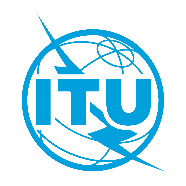 Document 5A/837-E9 October 2023English onlyChair, Working Party 5AChair, Working Party 5Areport on the thirtieth meeting of working party 5areport on the thirtieth meeting of working party 5a(Geneva, Switzerland, 13-22 September 2023)(Geneva, Switzerland, 13-22 September 2023)Statement from the Russian Federation to the Report of WP 5ARussian Federation stated that:–	WP 4C sent LS to WP 5A (Doc. 5A/782). In that LS WP 4C clear stated that: “WP 4C carefully reviewed the proposed conditions provided in the PDNR ITU-R M.[AS GUIDANCE]. Unfortunately, WP 4C was unable to agree that some elements of PDNR ITU-R M.[AS GUIDANCE] are sufficient to ensure the protection of primary RNSS receivers. Taking into account the study results contained in Report ITU-R M.2513, WP 4C kindly asks WP 5A to develop and propose to WP 4C possible technical and operational measures to ensure the protection of the primary RNSS service from the secondary amateur and amateur-satellite services, as requested by Resolution 774 (WRC-19) and required by the Radio Regulations”.–	In accordance with A2.6.1 Note 3 of Resolution ITU-R 1-8 “SGs developing Recommendations that include sharing criteria for radiocommunication services must obtain agreement, prior to their adoption, of the SGs responsible for those services”.Based on the mentioned above it is clear that PDNR ITU-R M.[AS GUIDANCE] was not agreed by WP 4C and SG 4 as responsible parties for RNSS.Also Russian Federation stated that PDNR ITU-R M.[AS GUIDANCE] contains 3 alternatives in square brackets for Annex. So that document has not reached yet a mature state. At the same time in Accordance to A2.6.2.1.1 of Resolution ITU-R 1-8 the process of approval could be started “When a study has reached a mature state, based on a consideration of existing ITU-R documentation and of contributions from Member States, Sector Members, Associates or Academia, and has resulted in a draft new or revised Recommendation as agreed by the appropriate WP, TG or JTG…”.Based on the mentioned above at this stage it is prematurely to send PDNR ITU-R M.[AS GUIDANCE] to SG 5. Moreover Resolution 774 (WRC-19) have no indication in the resolves part that Recommendation should be developed before WRC-23.Regarding Annex with Alternative 2 to the PDNR ITU-R M.[AS GUIDANCE] Russian Federation stated that such material does not provide a protection of primary RNSS service since in some subbands of the frequency band 1 240-1 300 MHz there is no technical and operation measures or provide a criteria which does not address the protection of primary RNSS service. So such material does not address the task of Resolution 774 (WRC-19) to protect primary service from amateur and amateur-satellite services.Working Party 5A (Chair: José Costa, Canada)Working Party 5A (Chair: José Costa, Canada)Reports769 (Chair, WP 5A); 832 (LR#2); 833 (LR#1); 833 (LR#3); 835 (LR Disaster Relief)General769 Annex 4 (Questions); 770 (ITU-D SG2 Q7/2); 771 (ITU-D SG2 Q2/2); 778 (WP 5D); 814 (Chair, WP 5A); 831R2 (list of documents); 836 (list of participants)Working Group 1: Amateur Services (Chair: Dale Hughes, Australia)Working Group 1: Amateur Services (Chair: Dale Hughes, Australia)WRC-23 AI, 9.1 b) Res. 774Characteristics: 769 Annex 5 (WP 5A); 782 (WP 4C); 809 (France)Draft new Rec. M.[AS GUIDANCE]: 769 Annex 6 (WP 5A); 789 (Canada); 
795 (Russian F.); 800 (CITEL); 801 (Japan); 804 (IARU); 810 (France, Korea); 
818 (China); 826 (Germany)Working Group 2: Systems and standards (Chair: Lang Baozhen, China)Working Group 2: Systems and standards (Chair: Lang Baozhen, China)Railways(incl. Res. 240 (WRC-19))Rep. M.2442: 769 Annex 7 (WP 5A); 824 (China)Draft new Rec. RSTT Frequencies: 769 Annex 8 (WP 5A); 805 (Korea); 812 (CITEL)Draft rev. Question 263: 806 (Korea)Broadband Wireless AccessRec. M.2134: 221 Annex 11 (WP 5A)Rec. M.1801: 769 Annex 10 (WP 5A); 779 (WP 5D); 792 (Canada); 798 (IEEE)Rep. M.[BB-WAS-FREQ]: 597 Annex 17 (WP 5A); 675 (IEEE); 723 (Canada); 799 (IEEE)Rec. M.1450: 769 Annex 9 (WP 5A); 791 (Canada); 797 (IEEE); 817 (China); 
825 (Mexico)Rec. F.1401: 708 Annex 20 (WP 5A)Rec. F.1490: 708 Annex 21 (WP 5A)Rec. F.1763: 708 Annex 22 (WP 5A); 819 (China)Land mobile systemsPSME/Res.59: 769 Annex 11 (WP 5A); 781 (WP 5D); 787 (USA); 828 (WP 6A); 
829 (WP 6A)Air to Ground Waiting for guidance from SG 5 re update of Rep. ITU-R M.2282, refer to Doc. 5/151823 (China)RLAN characteristicsSupport WG 4 with characteristics for sharing & coexistence studiesResolution ITU-R 60Working Group 3: Mission critical applications (Chair: Amy Sanders, USA)Working Group 3: Mission critical applications (Chair: Amy Sanders, USA)Update of ITU-R ResolutionsRes. 55: 769 Annex 12 (WP 5A); 827 (WP 6A)Update of ITU-R ReportsM.2377: 769 Annex 13 (WP 5A)M.2415: 769 Annex 14 (WP 5A)PPDR788 (USA)Utilities769 Annex 15 (WP 5A); 780 (WP 5D); 793 (UTCAL); 796 (Ireland); 807 (Korea); 
815 (UK); 816 (France)Liaison activities773 (ITU-T SG11)Working Group 4: Interference and sharing (Chair: Michael Kraemer, Germany)Working Group 4: Interference and sharing (Chair: Michael Kraemer, Germany)Sharing studies (general)Rep. M.2116: 769 Annex 16 (WP 5A)Protection of Land Mobile systems: 784 (WP 4A)Beam WPT: 775 (WP 1A); 783 (WP 4C)Non-Beam WPT: 777 (WP 1A)CISPR Radio Services Database: 830 (WP 6A)Vocabulary772 (WPs 3J, 3K & 3M)RLAN sharing (Res. 229)529 (WP 7C); 676 (France)AI 1.2: IMT Res. 245AI 1.3: 3.6-3.8 R1 Res. 246708 Annex 14 (WP 5A)AI 1.4: HIBS Res. 247AI 1.5: 470-960 R1 Res. 235AI 1.8: Res. 155&5.484B
Res. 171AI 1.9 Appendix 27 Res. 429AI 1.10: AMS Res. 430AI 1.12: EESS @45 Res. 656AI 1.13: SRS Res. 661774 (WPs 3K & 3M)AI 1.14: EESS @231 Res. 662AI 1.15: FSS Res. 172AI 1.16: FSS ESIM Res. 173AI 1.17: ISL Res. 773AI 1.18: MSS Res. 248AI 1.19: FSS @17 Res. 174AI 9.1 a): SWS Res. 657AI 9.1 d): EESS@36 Doc. 573Res. 731: >71 GHz597 Annex 24 (WP 5A); 607 (WP 3M); 613 (WP 1A); 776 (WP 3M)Working Group 5: New technologies (Chair: Hitoshi Yoshino, Japan)Working Group 5: New technologies (Chair: Hitoshi Yoshino, Japan)ITS(incl. Rec. 208 (WRC-19))CAV (Question ITU-R 261/5): 769 Annex 17 (WP 5A); 786 (USA); 790 (Canada); 
802 (Japan); 813 (Qualcomm); 820 (China); 821 (China); 822 (China)New Question: 785 (USA); 803 (Japan); 808 (Korea)Q.256/5: >275 GHzSpectrum needs: 491 Annex 27 (WP 5A); 811 (NICT, Waseda U.)Question 256: 794 (Russian F.)13-23 May 2024 (WP 5A)24 May 2024 (SG 5)18-29 November 2024 (WP 5A)2-3 December 2024 (SG 5)